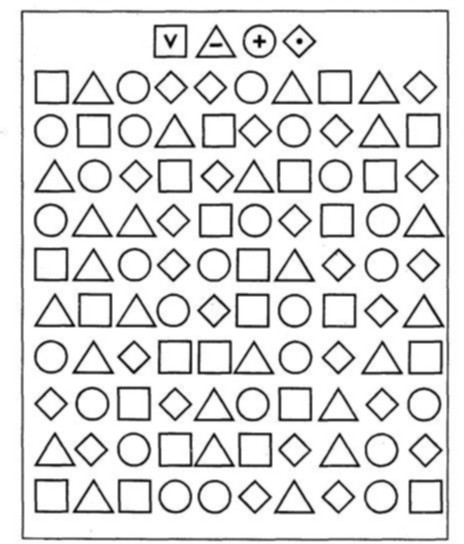 Расставьте значки в таблице по образцу.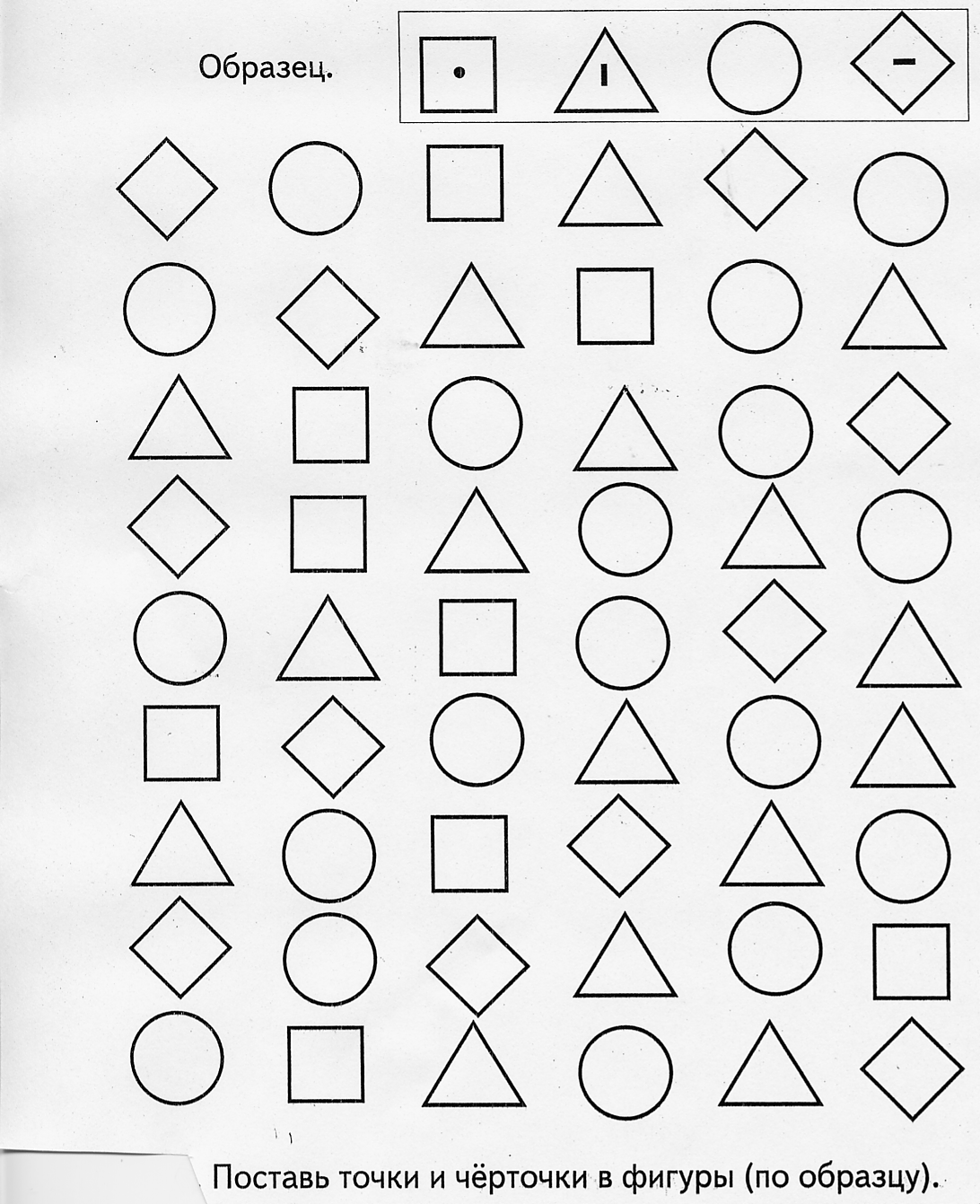 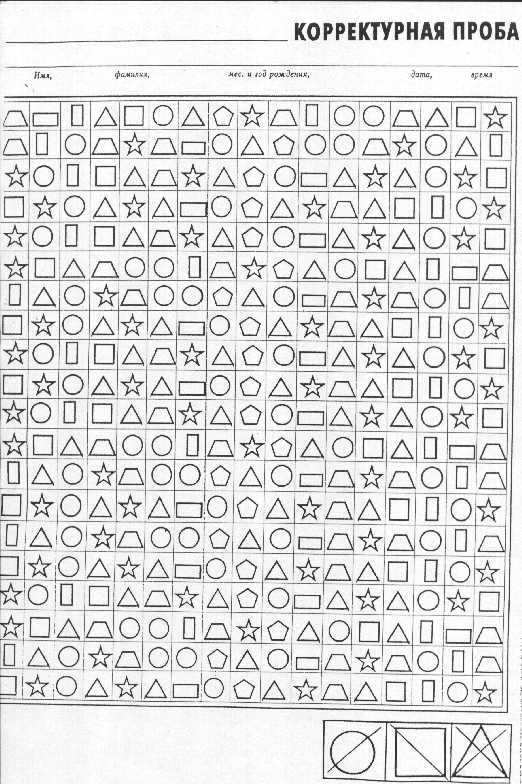 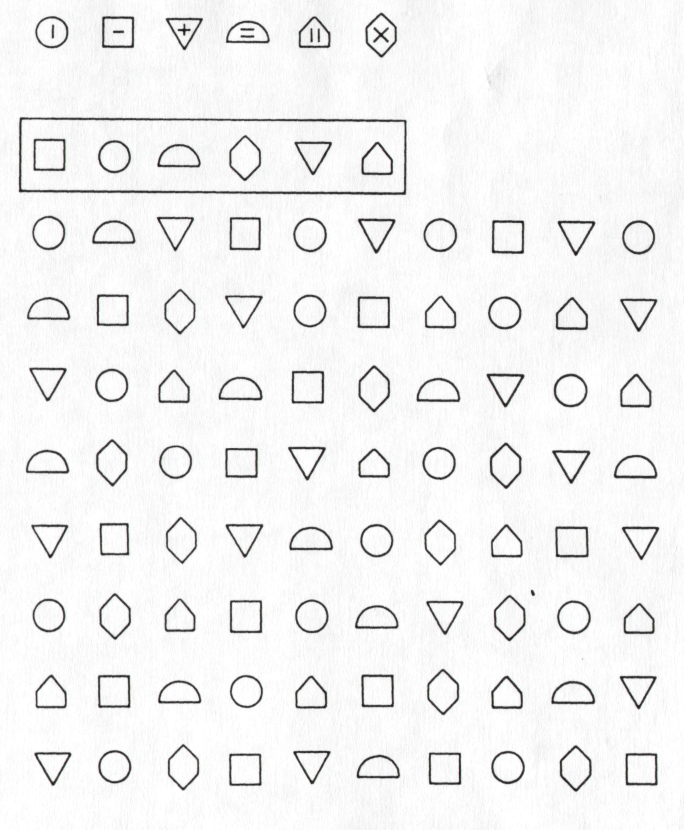 Расставьте значки в таблице по образцу.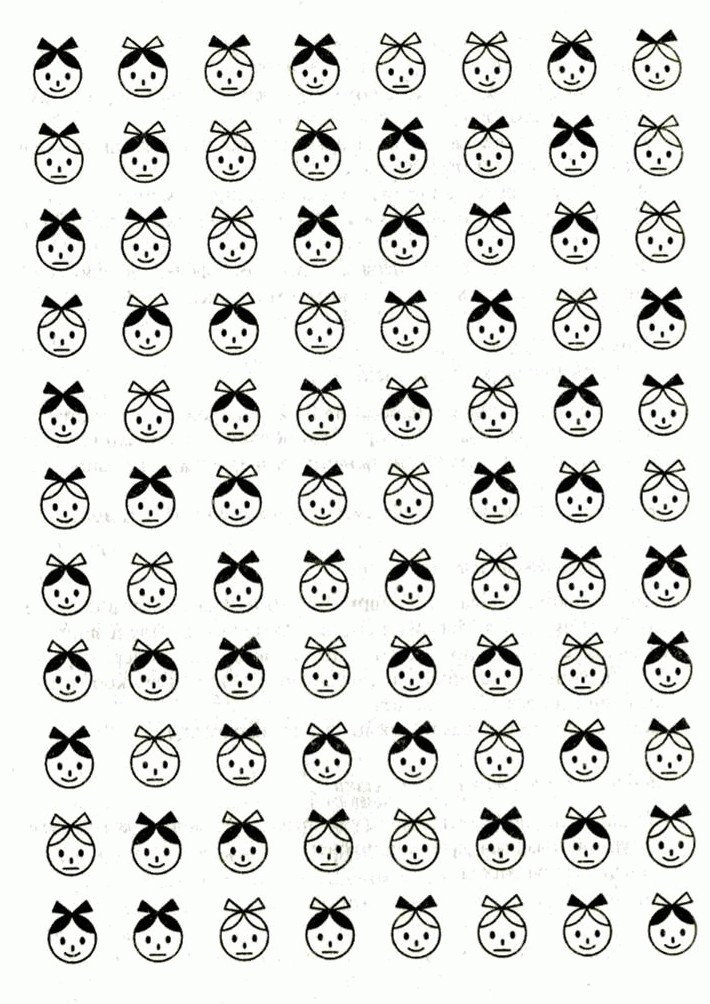 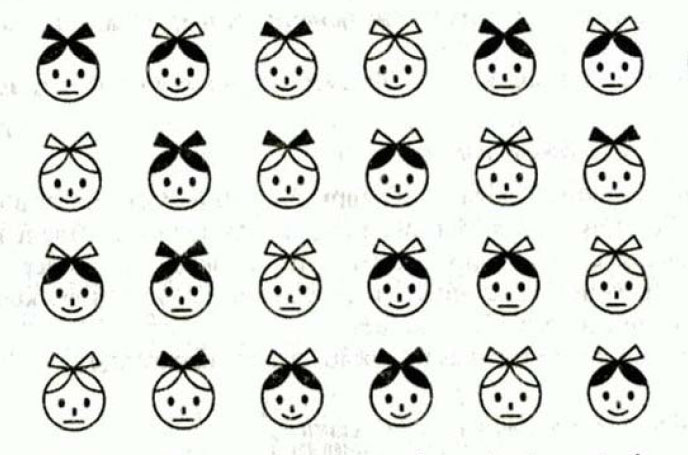 Предложите ребёнку различные по сложности варианты дорисовывания и раскрашивания весёлых и спокойных девочек.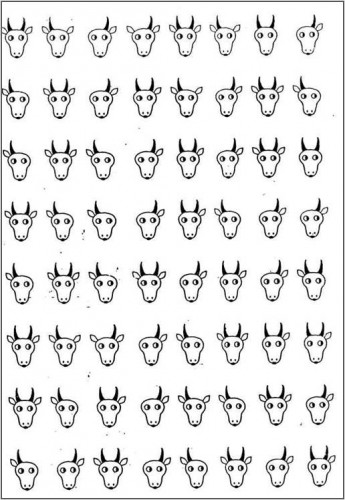 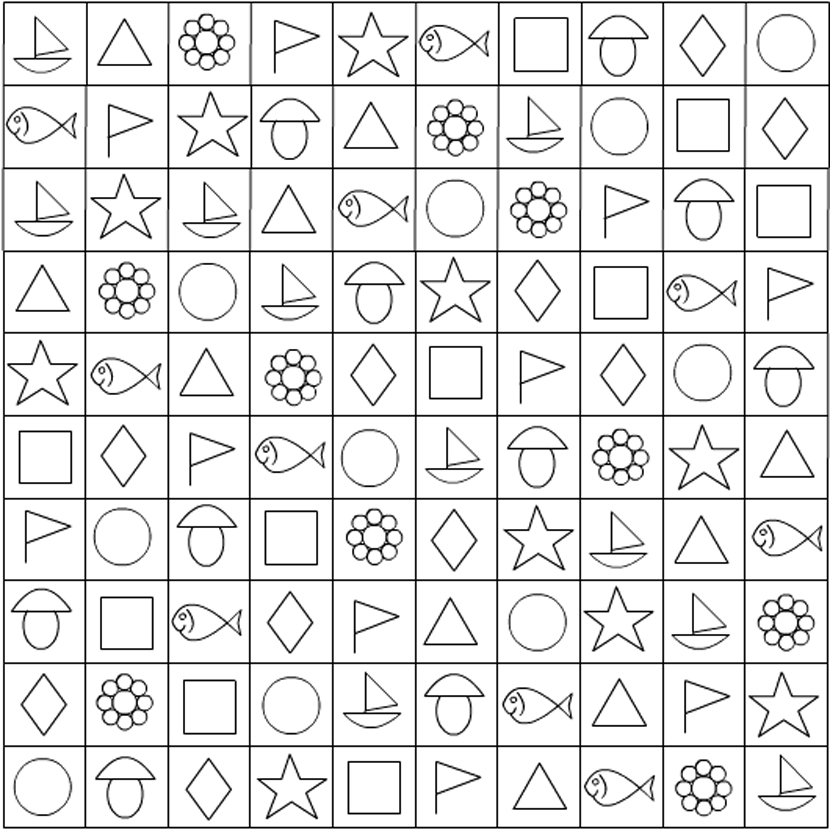 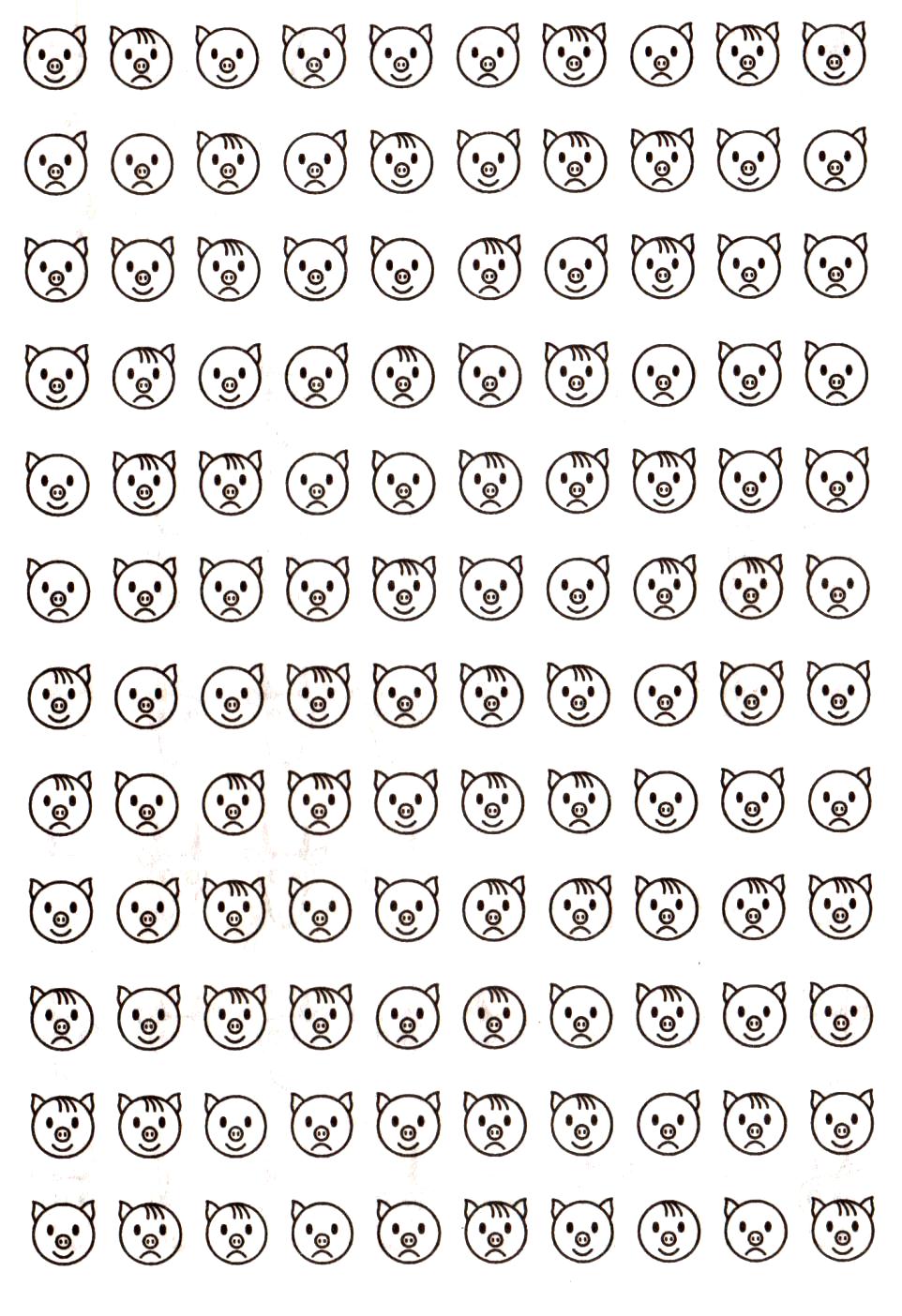 Задания могут быть разнообразными:Дорисовать ушко.Дорисовать чёлочку.Обвести  квадратиком только весёлых поросят и т.д.Раскрасить красным карандашом весёлых поросят  с чёлочкой, зелёным – весёлых без чёлочки, синим – грустных, и т.д.Задания можно давать  в различных комбинациях, ведя ребёнка от простого к сложному, в зависимости от его  возможностей.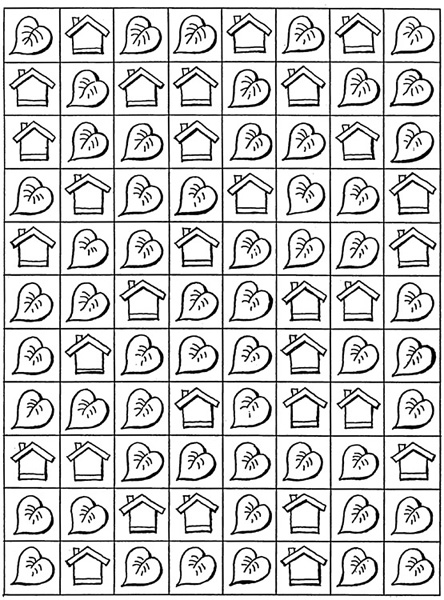 Задание: «Нарисуй каждому листочку веточку, каждому домику – окошко».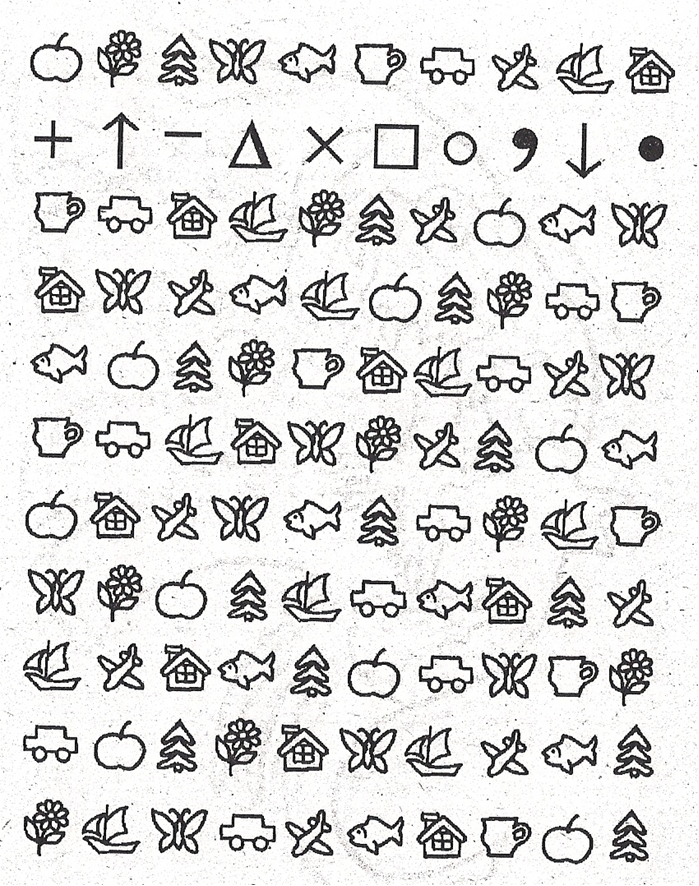 Нарисуйте под картинками соответствующие значки. Задание должно быть посильным: кодировать можно не все, а только некоторые картинки.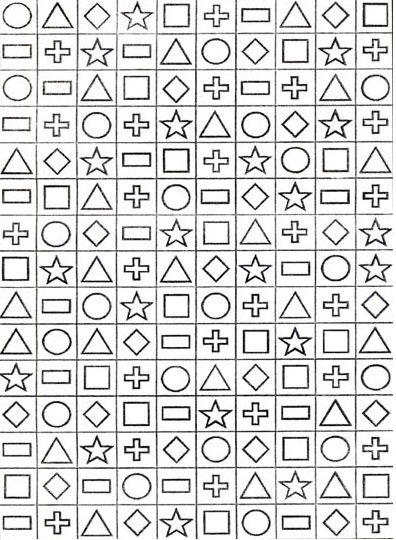 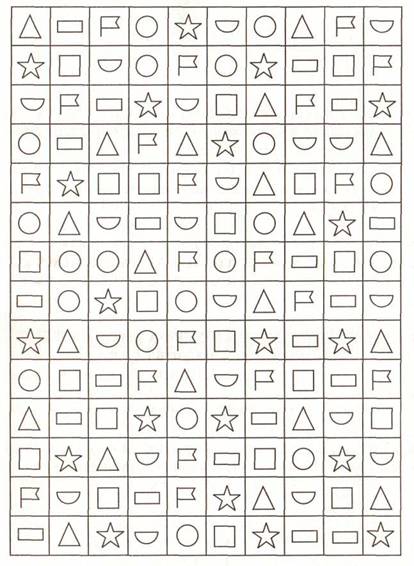 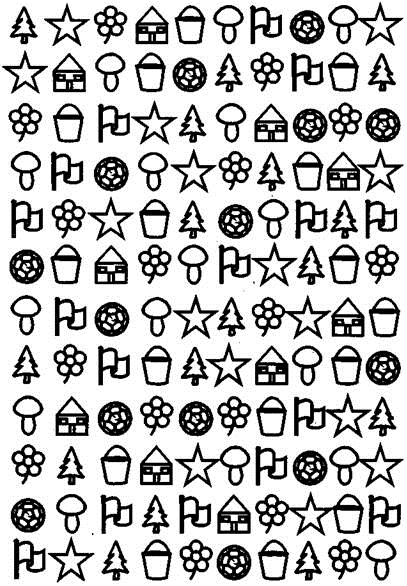 Раскрасьте разным цветом грибы, ёлочку, цветы, ведёрко, звёздочку. Сложность задания должна соответствовать возможностям ребёнка.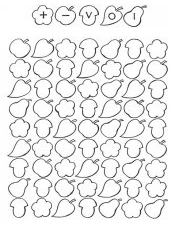 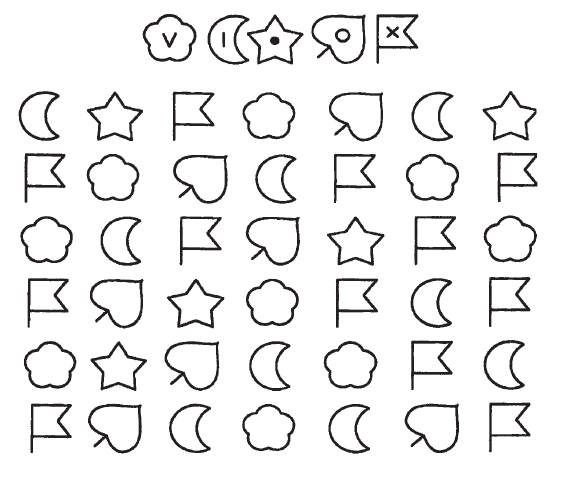 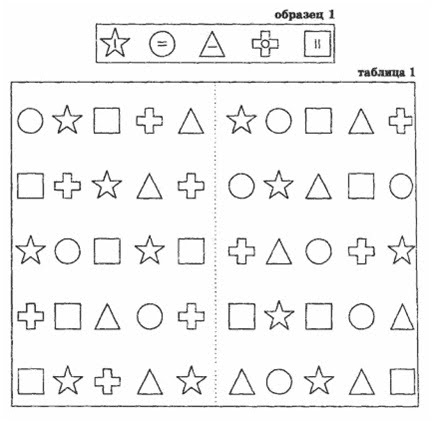 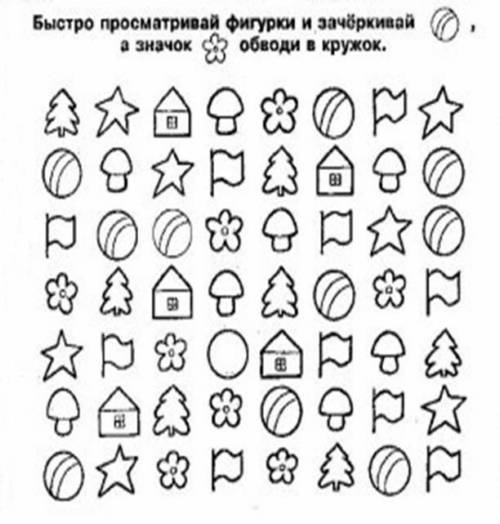 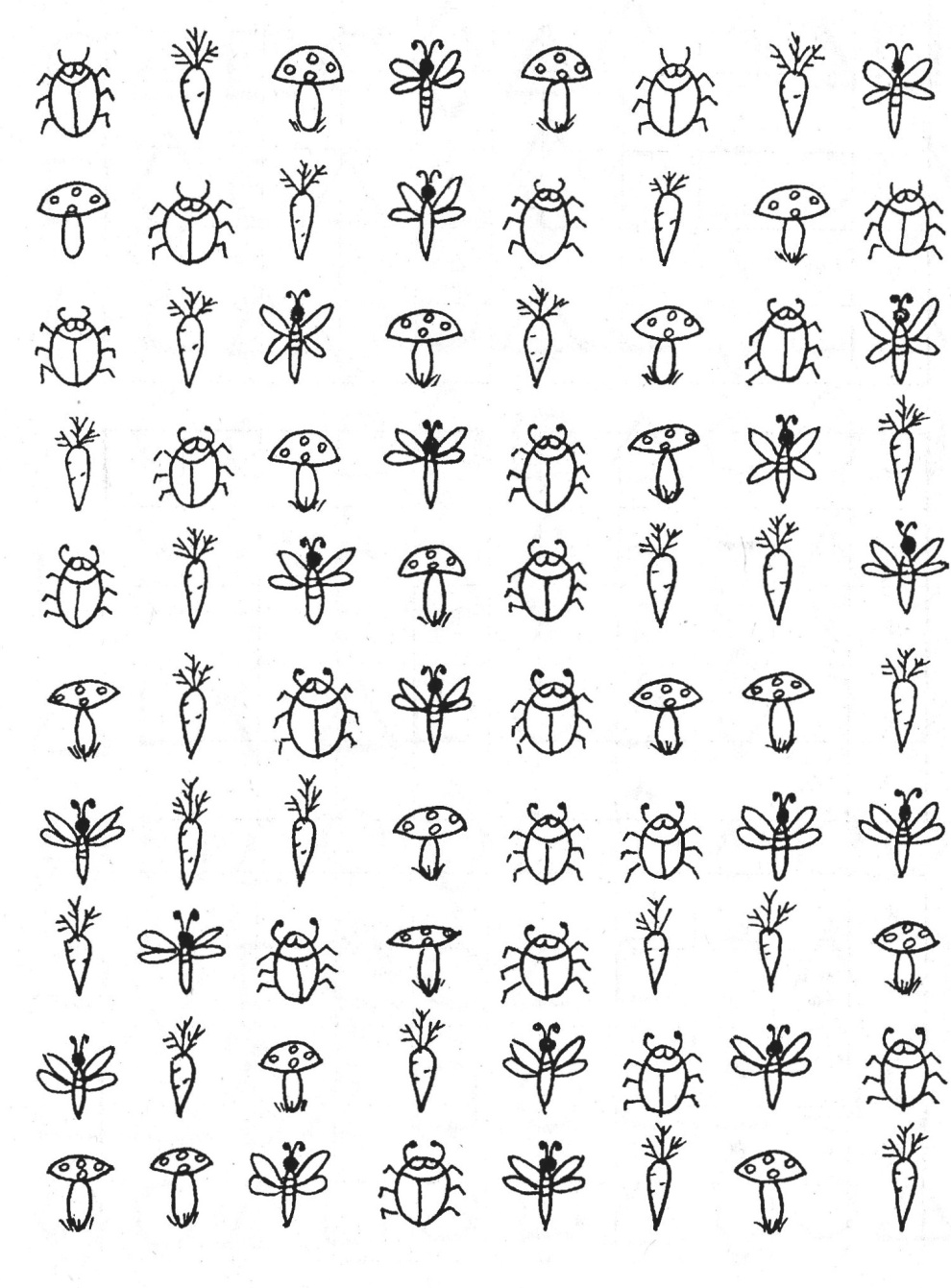 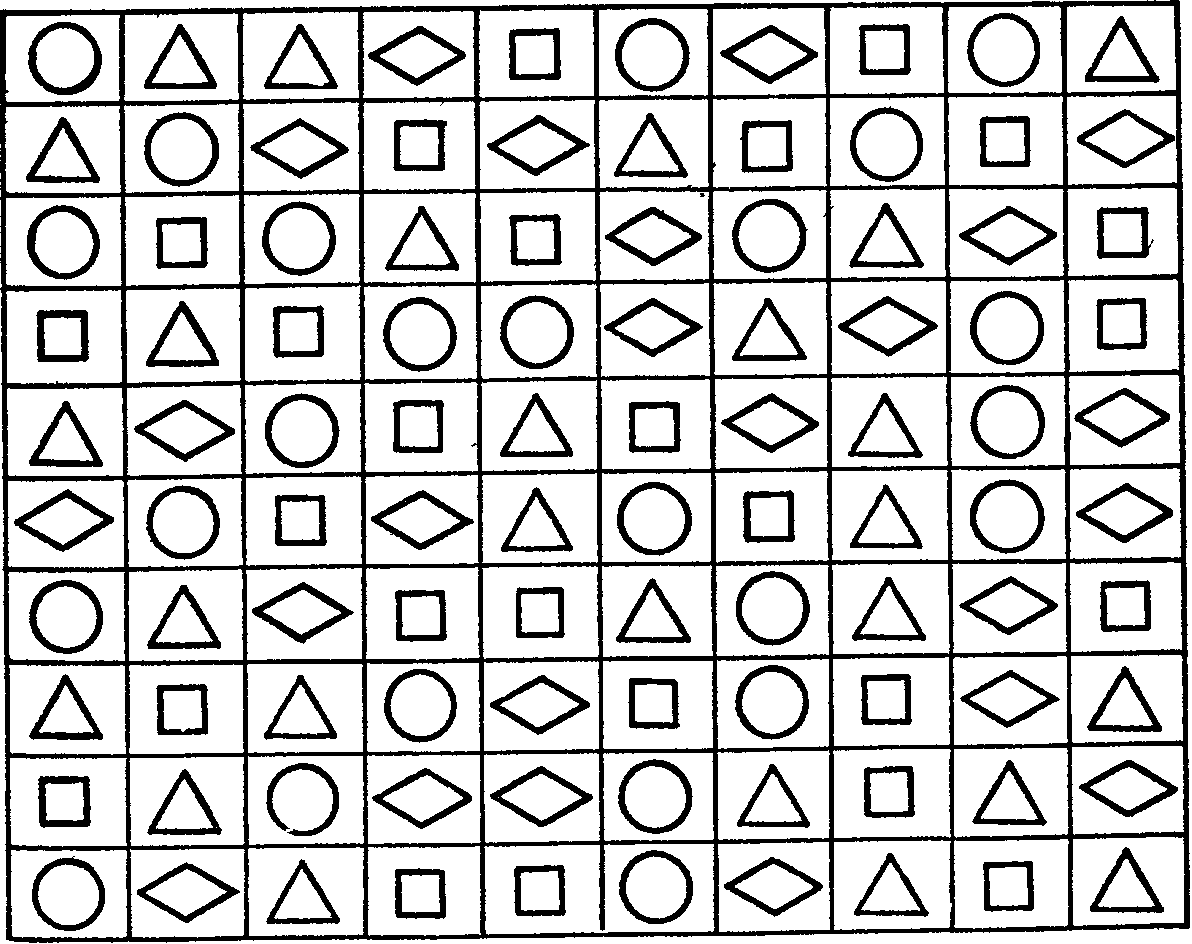 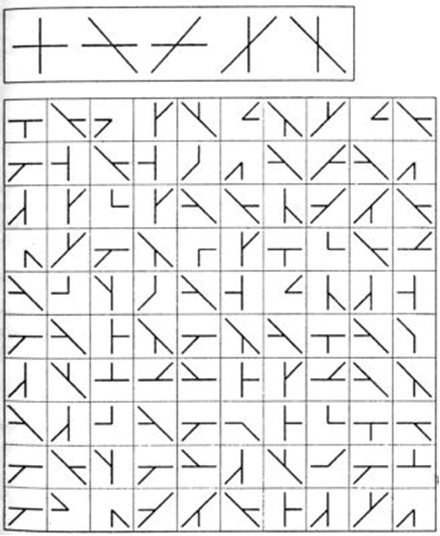 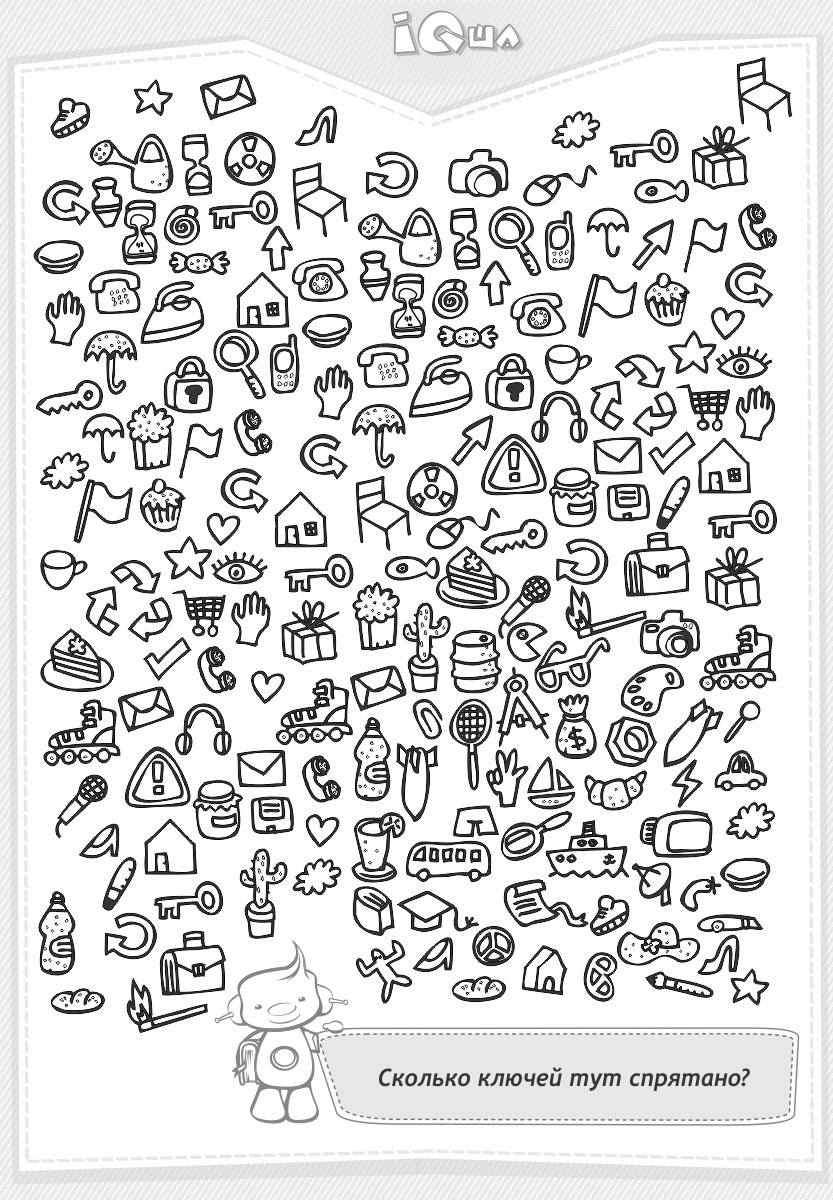 